§934.  AmendmentsIn addition to any other method provided by law, a corporation organized under this chapter, including specially chartered churches, but not other specially chartered corporations, may change the number of its officers, directors, trustees or members of its managing board, however designated, and change its purposes by altering, abridging or enlarging the same, and make any other changes in its certificate of organization as originally filed or subsequently amended that may be desired, if such changes would be proper to insert in an original certificate of organization. The change must be made by vote of a majority of those members with voting rights present at, or if the corporation does not have members with voting rights, then by a majority vote of its whole board of directors or trustees or managing board, however designated, taken at any legal meeting.  The notice of the meeting must give notice of the proposed action. If the corporation amends any provision of any certificate filed with the Secretary of State, the corporation must promptly deliver for filing with the Secretary of State a certificate of amendment signed and dated by the clerk or secretary of the corporation.  [PL 2003, c. 523, §4 (AMD).]SECTION HISTORYPL 1969, c. 225, §13 (AMD). PL 1971, c. 373, §1 (RPR). PL 1971, c. 544, §40 (AMD). PL 1971, c. 565, §§6,7 (AMD). PL 1973, c. 409 (AMD). PL 1977, c. 522, §3 (AMD). PL 1977, c. 525, §6 (AMD). PL 1977, c. 592, §4 (AMD). PL 2003, c. 523, §4 (AMD). The State of Maine claims a copyright in its codified statutes. If you intend to republish this material, we require that you include the following disclaimer in your publication:All copyrights and other rights to statutory text are reserved by the State of Maine. The text included in this publication reflects changes made through the First Regular and First Special Session of the 131st Maine Legislature and is current through November 1. 2023
                    . The text is subject to change without notice. It is a version that has not been officially certified by the Secretary of State. Refer to the Maine Revised Statutes Annotated and supplements for certified text.
                The Office of the Revisor of Statutes also requests that you send us one copy of any statutory publication you may produce. Our goal is not to restrict publishing activity, but to keep track of who is publishing what, to identify any needless duplication and to preserve the State's copyright rights.PLEASE NOTE: The Revisor's Office cannot perform research for or provide legal advice or interpretation of Maine law to the public. If you need legal assistance, please contact a qualified attorney.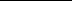 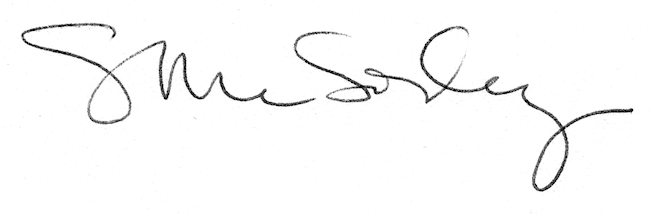 